Links to WGSB website articles and social mediaErasmus+ Project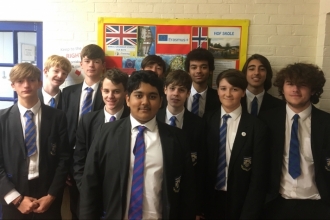 Posted: 10/10/2018http://www.wirralgrammarboys.com/news/318 Netherlands Visit With Erasmus+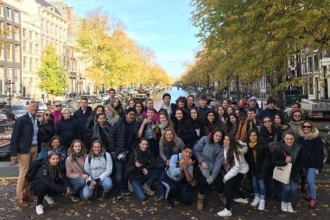 Posted: 04/03/2019http://www.wirralgrammarboys.com/news/321 Try To Tell A Timeless Tale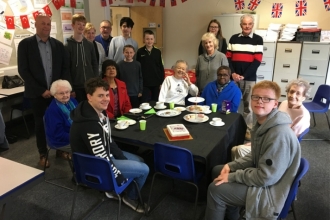 Posted: 05/06/2019http://www.wirralgrammarboys.com/news/323 Erasmus+ Norway Trip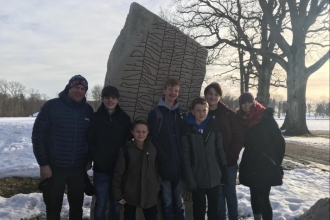 Posted: 20/06/2019http://www.wirralgrammarboys.com/news/324 